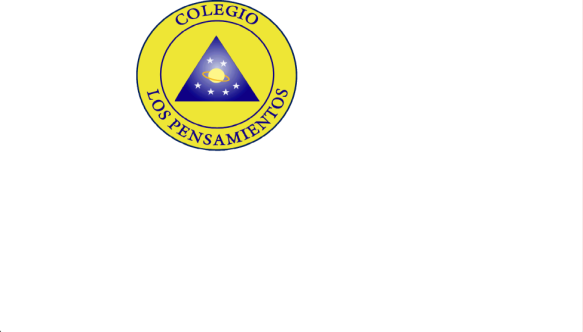 HORARIO  2021Carga Académica: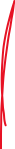 Horario de ClasesLA GRANJA, Marzo 01 de 2021. EducadoraGastón Gómez Equipo Multidisciplinario (PIE)Educadora Diferencial:  Angelina PintoPsicóloga: Carolina ContrerasKinesióloga: Millaray BertoglioCurso Séptimo año BN°ASIGNATURAPROFESOR(A)HORARIO DE ATENCIÓN 1Lengua y LiteraturaGastón Gómez Miércoles 15:30 a 17:002Taller EscrituraGastón Gómez Miércoles 15:30 a 17:003Inglés Erika SánchezJueves 15:30 a 17:004MatemáticaJoao CéspedesMiércoles 16:30 a 18:005Historia, geografía y ciencias socialesPablo MoyaMiércoles 15:30 a 17:006Ciencias Naturales Geraldinne Ávila Miércoles 16:30 a 18:007Artes VisualesCarla DelgadilloMartes 16:30 a 18:008MúsicaDanilo AvilésLunes 10:30 a 11:009TecnologíaJoao CéspedesMiércoles 16:30 a 18:0010Educación Física y SaludSebastián ArandaJueves 15:30 a 17:0011ReligiónBernardita LizamaMartes 17:30 a 18:0012OrientaciónGastón Gómez Miércoles 15:30 a 17:00HORALUNESMARTESMIÉRCOLESJUEVESVIERNES1Lengua y LiteraturaMatemáticaHistoria, geografía y Ciencias SocialesArtes VisualesReligión2Lengua y LiteraturaMatemáticaHistoria, geografía y Ciencias SocialesArtes VisualesOrientación3MatemáticaLengua y LiteraturaCiencias NaturalesEducación Física y SaludMúsica4MatemáticaLengua y LiteraturaCiencias NaturalesEducación Física y SaludMúsica5InglésHistoria, geografía y Ciencias SocialesLengua y LiteraturaCiencias NaturalesMatemática6InglésHistoria, geografía y Ciencias SocialesLengua y LiteraturaCiencias NaturalesMatemática7Taller EscrituraArtes VisualesOrientaciónTecnología8Taller EscrituraArtes VisualesOrientaciónTecnología